OSNOVNA ŠOLA VERŽEJ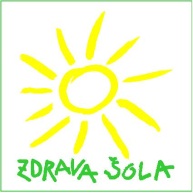 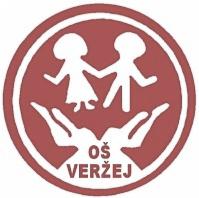 Puščenjakova ulica 7, 9241 Veržejtel.: 02 587 1654; fax.: 02 587 1654e-mail: os-verzej.ms@guest.arnes.sispletna stran: www. os-verzej.siŠtev.: 60301-02/2020-1OSNOVNA ŠOLA VERŽEJ obvešča, da boVPIS OTROK V 1. RAZRED OSNOVNE ŠOLE za šolsko leto 2020/21v torek, 18. 2. 2020, od 8.00 do 16.00 ure na OŠ VERŽEJ, pri šolski svetovalni delavki.V prvi razred devetletne osnovne šole vpisujemo otroke rojene leta 2014.Starši so ob vpisu dolžni posredovati podatke potrebne za vpis otrok. Ob vpisu starši predložijo osebni dokument (osebno izkaznico ali potni list).Svetovalna delavka:								Ravnateljica:Sonja Hanžekovič, prof.							Marija Ferenc, prof.